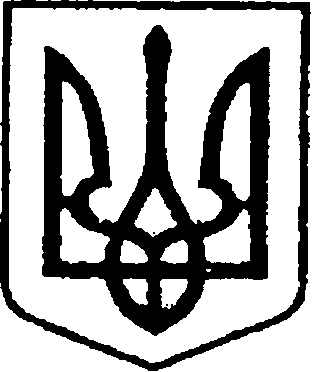                                                 УКРАЇНА                            ЧЕРНІГІВСЬКА ОБЛАСТЬН І Ж И Н С Ь К А    М І С Ь К А    Р А Д А79 сесія VII скликанняР І Ш Е Н Н Явід 30 вересня 2020 року                 м. Ніжин	                         № 19-79/2020Відповідно до статей 25, 26, 42, 50, 59, 60, 73 Закону України «Про місцеве самоврядування в Україні», Регламенту Ніжинської міської ради Чернігівської області, затвердженого рішенням Ніжинської міської ради від 24 листопада 2015 року № 1-2/2015 (зі змінами), рішення Ніжинської міської ради від 03 травня 2017 року  № 49-23/2017 «Про затвердження Положення про порядок закріплення майна, що є комунальною власністю територіальної громади міста Ніжина, за підприємствами, установами, організаціями на правах господарського відання або оперативного управління та типових договорів», з метою упорядкування та раціонального використання майна комунальної власності підготовлений даний проект рішення міська рада вирішила:Закріпити за комунальним  підприємством «Виробниче управління комунального господарства» (код ЄДРПОУ 31818672) на праві господарського відання нежитлову будівлю «громадський туалет» загальною площею 37,5 кв.м., розміщену за адресою: м. Ніжин, вул. Яворського, 3а (реєстраційний номер об’єкта нерухомого майна у Державному реєстрі речових прав на нерухоме майно 1145406974104).Комунальному  підприємству «Виробниче управління комунального господарства» здійснити заходи щодо реєстрації права господарського відання відповідно до чинного законодавства.Начальнику комунального підприємства «Виробниче управління комунального господарства» (Корман В.А.) забезпечити оприлюднення даного рішення на офіційному сайті Ніжинської міської ради протягом п’яти робочих днів після його прийняття.  Організацію виконання даного рішення покласти на першого заступника міського голови з питань діяльності виконавчих органів ради Олійника Г. М. та начальника комунального підприємства «Виробниче управління комунального господарства» Кормана В.А.Контроль за виконанням даного рішення покласти на постійну депутатську комісію з майнових та житлово-комунальних питань, транспорту, зв’язку та охорони навколишнього середовища (голова комісії – Онокало І.А.).Секретар міської ради						         В.В. СалогубПро  закріплення нерухомого майна на праві господарського відання